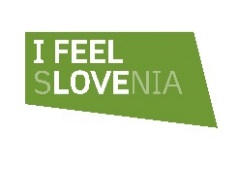 Poslovna delegacija ob Salone del MobileMilano, 4. -5. april 2017PRIJAVNI OBRAZECProsimo, da skrbno izpolnite prijavni obrazec za udeležbo vašega podjetja v delegaciji. Podatki bodo osnova za organizacijo b2b srečanj v okviru programa obiska. Podatke navedite v italijanskem ali angleškem jeziku.Prosimo navedite podatke o predstavniku vašega podjetja, ki se bo delegacije udeležil.Datum in kraj prijave: Podpis in žig odgovorne osebe:Ragione Sociale / Company Indirizzo / AddressLegale Rappresentante /  Manager Webwww.Phone+39EmailAttività principale dell'azienda /  SectorDescrizione dell'azienda / Company DescriptionTa opis bo poslan italijanskim partnerjem s ciljem predstavitve kdo ste, kaj delate in kaj je vaša posebnost, prednost.  Settore d’interesse  / Target sector for B2B meetingsOpredelite sektorje, dejavnosti katerim pripadajo vaše stranke Desidera incontrare   / specific names of companies you wish to meetNavedite ime podjetja oz. kontakte, za katere želite, da jih uradno povabimo na srečanjeFoto di un prodotto /  Picture of one product(.jpg form)Persona partecipante / Company REPRESENTATIVE:Persona partecipante / Company REPRESENTATIVE:Nome / Name: Cognome / Surname:Mansione aziendale / Position in the Company:E-mail :Cellulare:+39Lingue parlate: Ita     Slo     Eng    ……………………………………………….Persona partecipante / Company REPRESENTATIVE:Persona partecipante / Company REPRESENTATIVE:Nome / Name: Cognome / Surname:Mansione aziendale / Position in the Company:E-mail :Cellulare:+39Lingue parlate: Ita     Slo     Eng    ……………………………………………….PREVOZ DO MILANAPridružil/a se bom organiziranemu brezplačnemu prevozu (do hotela, kjer bo nastanjena delegacija)V lastni režijiNAMESTITEV V MILANUPo prijavi na dogodek, vam bomo na vašo željo posredovali kontakt izbrane potovalne agencije.